POPULATION MODULE OVERVIEW POPULATION MODULE SOURCESD A Y   1Based on a 60-minute classHow does the scale affect our analysis of geographic trends?OVERVIEWSEQUENCE OF INSTRUCTIONName:  __________________________________________________________ Period: ______________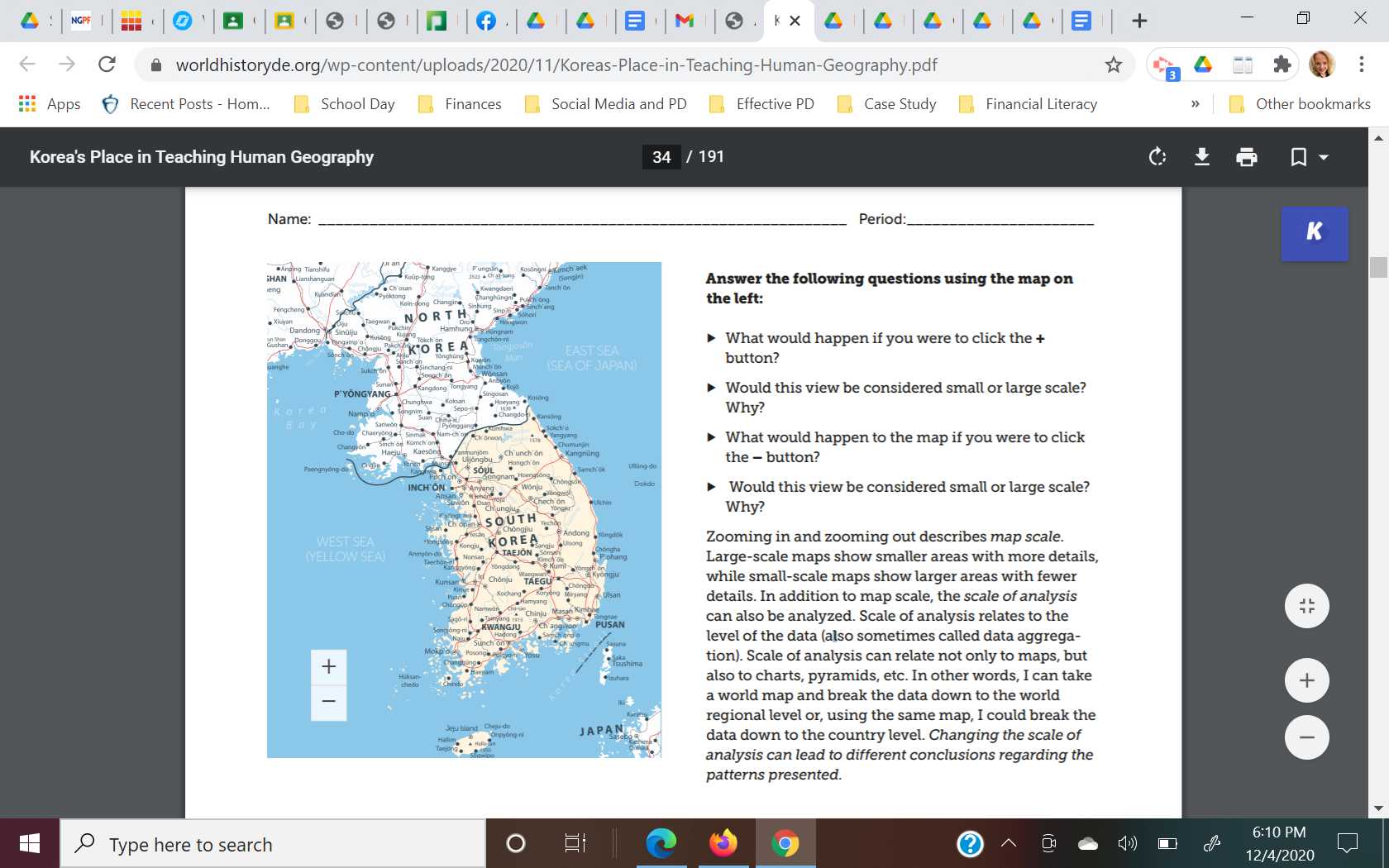 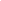 Zooming in and zooming out describes map scale, but in addition to map scale the scale of analysis can also be analyzed.  Scale of analysis relates to the level of the data (also sometimes called data aggregation).  Scale of analysis can relate not only to maps, but also to charts, pyramids, etc.  In other words I can take a world map and break the data down to the world regional level or, using the same map, I could break the data down to the country level.  Changing the scale of analysis can lead to different conclusions regarding the patterns presented.Directions: Using the spectrum (similar to a timeline), identify the varying levels of  scale of analysis  from smallest to largest scale. After placing the regions, write a brief justification for your placement under each level of data.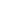 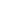 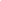 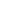 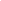 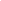 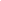 Name: ______________________________________________ Period: ________________Vocabulary Warm-UpDemographic Trends and Scale of AnalysisFor your assigned data set answer the following questions:What is the scale of analysis shown in this data?  What is evidence to support your answer?What trend(s) do you see in the data? What is evidence to support your answer?Use the following sentence stems as you present to your groupThe scale of analysis for my data is  . . . because of . . . and . . .One trend that can be found in the data is . . . because of . . . and . . . Which scale of analysis does your group think would most accurately allow you to understand population aging in the Republic of Korea?  Why?  (Be prepared to share your answer with the class.)Predicting Challenges for an Aging PopulationWhat challenges did your group identify to be the most important for a country with an aging population?IN CLASS ACTIVITY MATERIALS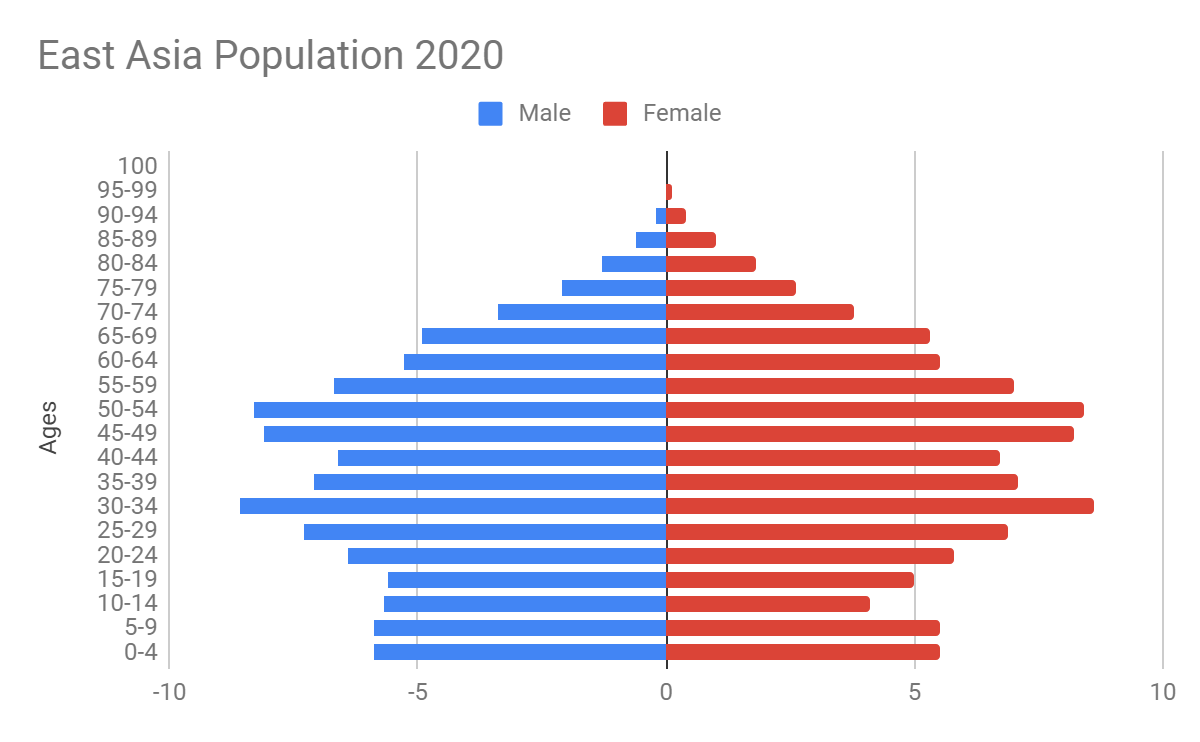 United States Census Bureau - International Data Base. (n.d.). Retrieved March 28, 2019, from https://www.census.gov/data-tools/demo/idb/region.php?N=%20Results%20&T=10&A=both&RT=0&Y=2020&R=121&C= Mid-year Population by Five Year Age Groups and Sex - East Asia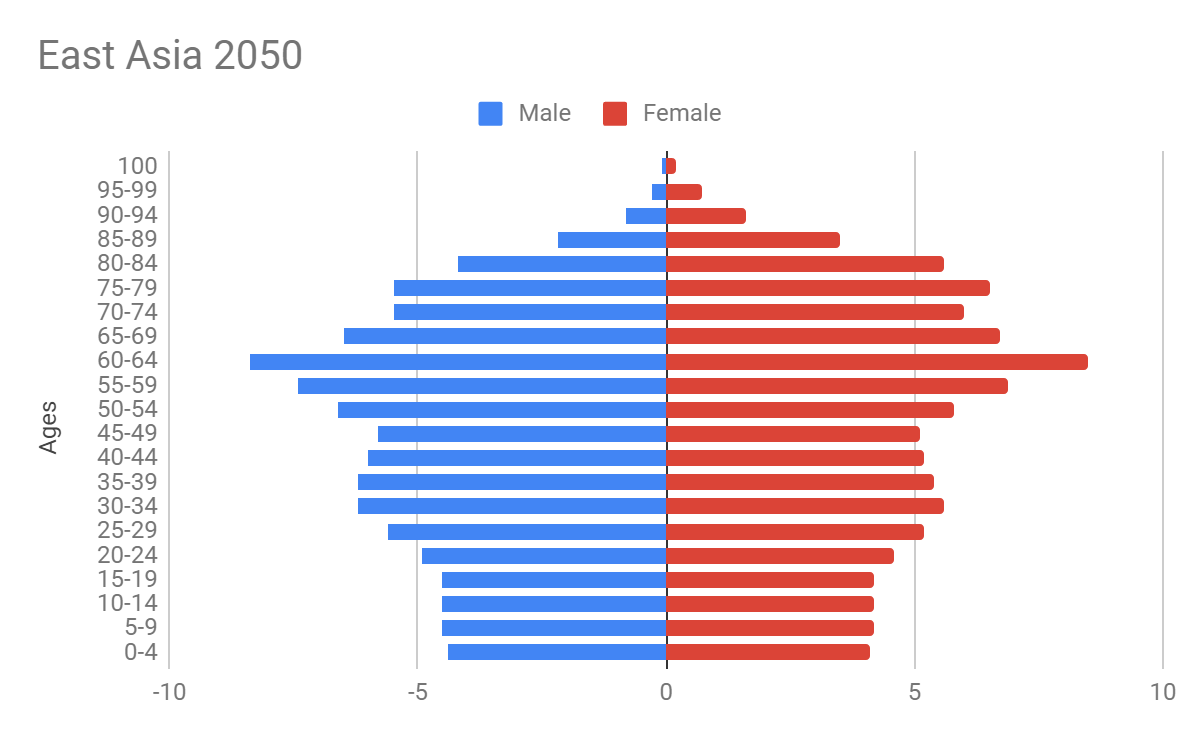 United States Census Bureau - International Data Base. (n.d.). Retrieved March 28, 2019, from https://www.census.gov/data-tools/demo/idb/region.php?N=%20Results%20&T=10&A=both&RT=0&Y=2050&R=121&C= Mid-year Population by Five Year Age Groups and Sex - East Asia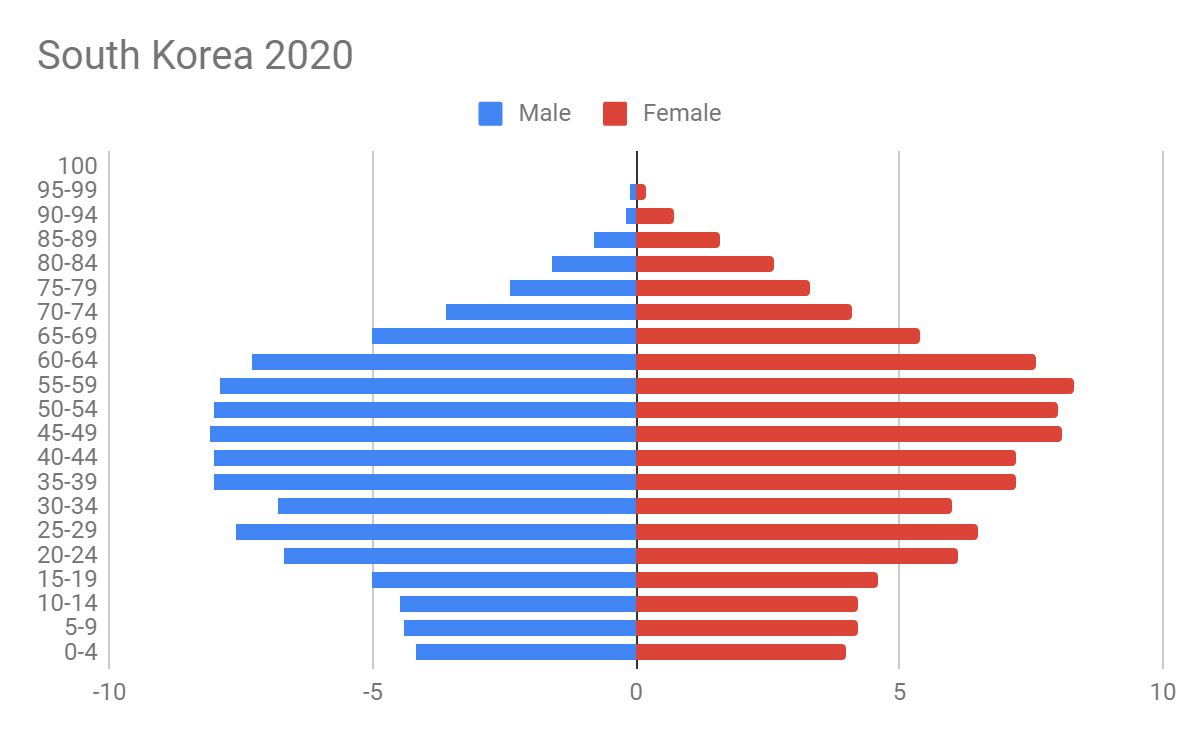 United States Census Bureau - International Data Base. (n.d.). Retrieved March 28, 2019, from https://www.census.gov/data-tools/demo/idb/region.php?N=%20Results%20&T=10&A=separate&RT=0&Y=2020&R=121&C=KS Mid-year Population by Five Year Age Groups and Sex - South Korea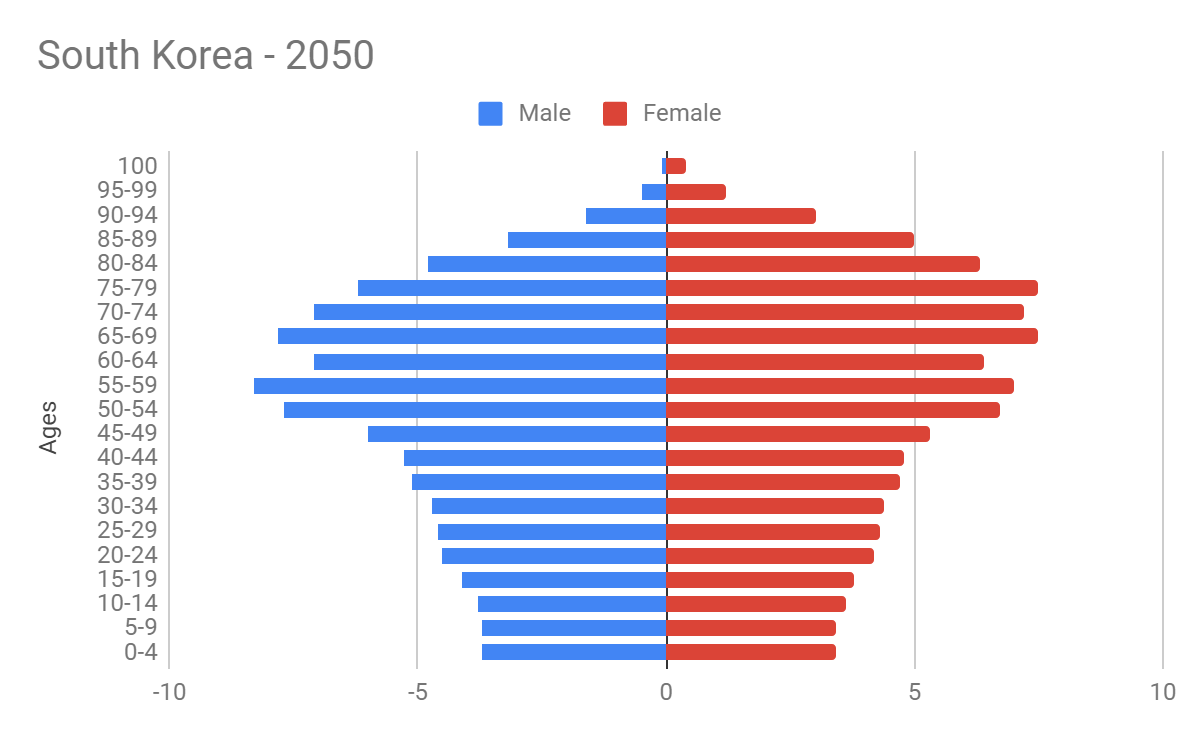 United States Census Bureau - International Data Base. (n.d.). Retrieved March 28, 2019, from https://www.census.gov/data-tools/demo/idb/region.php?N=%20Results%20&T=10&A=separate&RT=0&Y=2050&R=121&C=KSMid-year Population by Five Year Age Groups and Sex - South Korea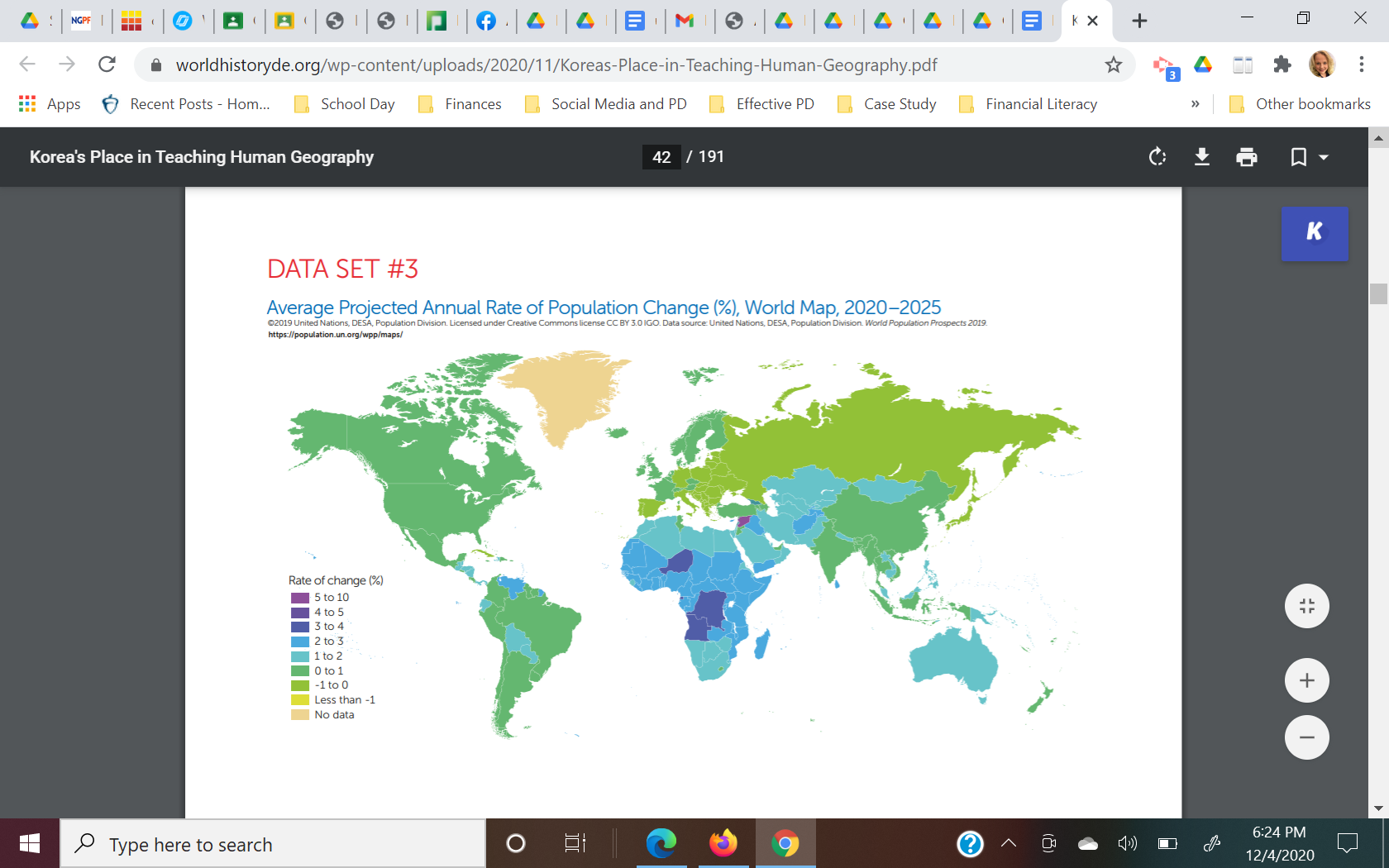 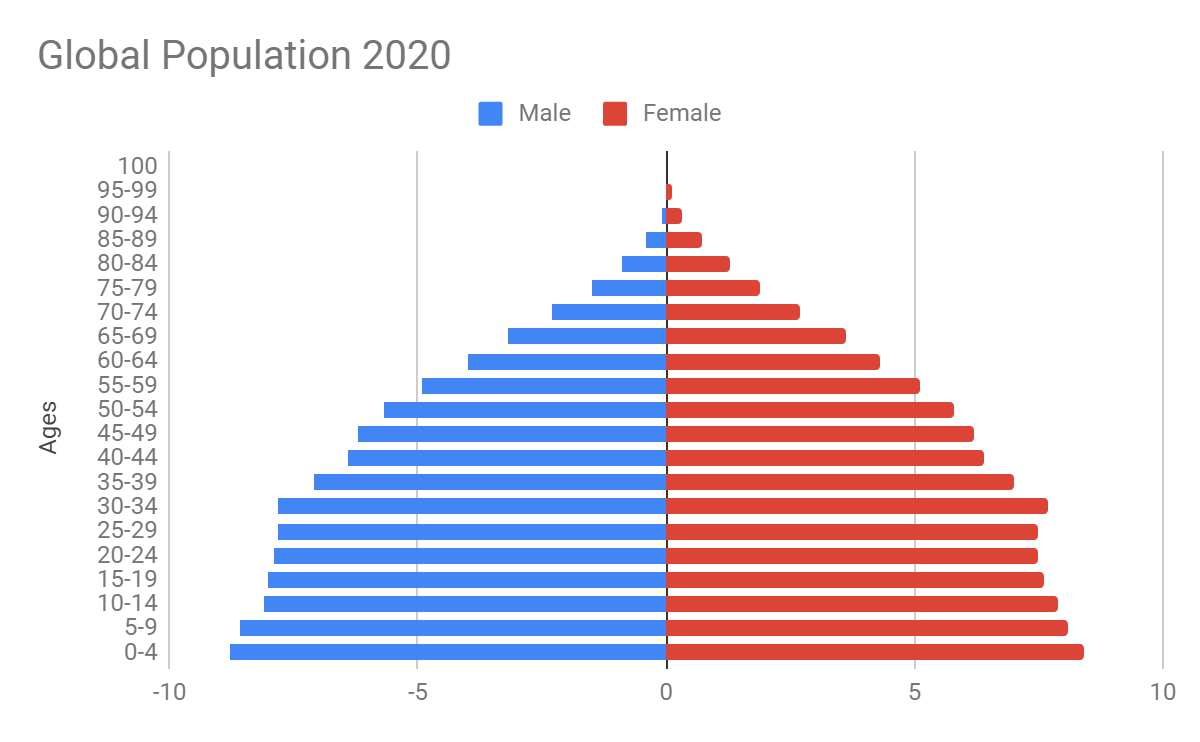 United States Census Bureau - International Data Base. (n.d.). Retrieved March 28, 2019, from https://www.census.gov/data-tools/demo/idb/region.php?N= Results &T=10&A=both&RT=0&Y=2020&R=1&C=  Mid-year Population by Five Year Age Groups and Sex - World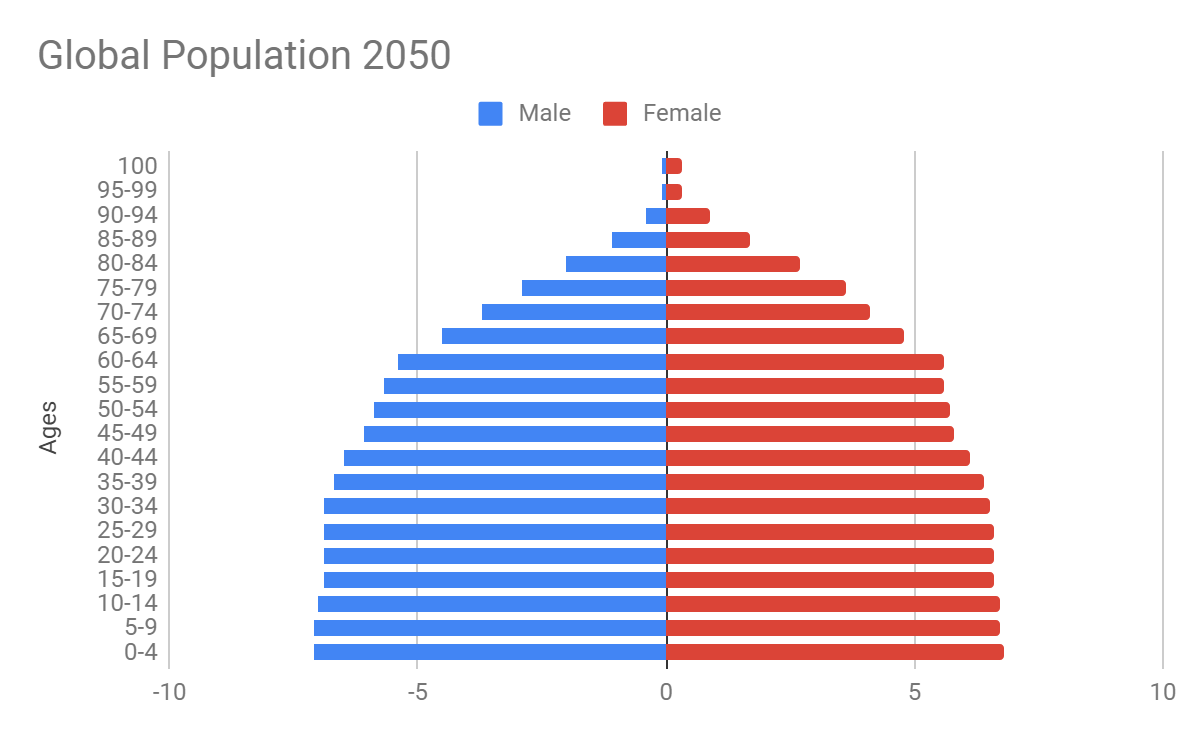 United States Census Bureau - International Data Base. (n.d.). Retrieved March 28, 2019, from https://www.census.gov/data-tools/demo/idb/region.php?N=%20Results%20&T=10&A=both&RT=0&Y=2050&R=1&C=Mid-year Population by Five Year Age Groups and Sex - World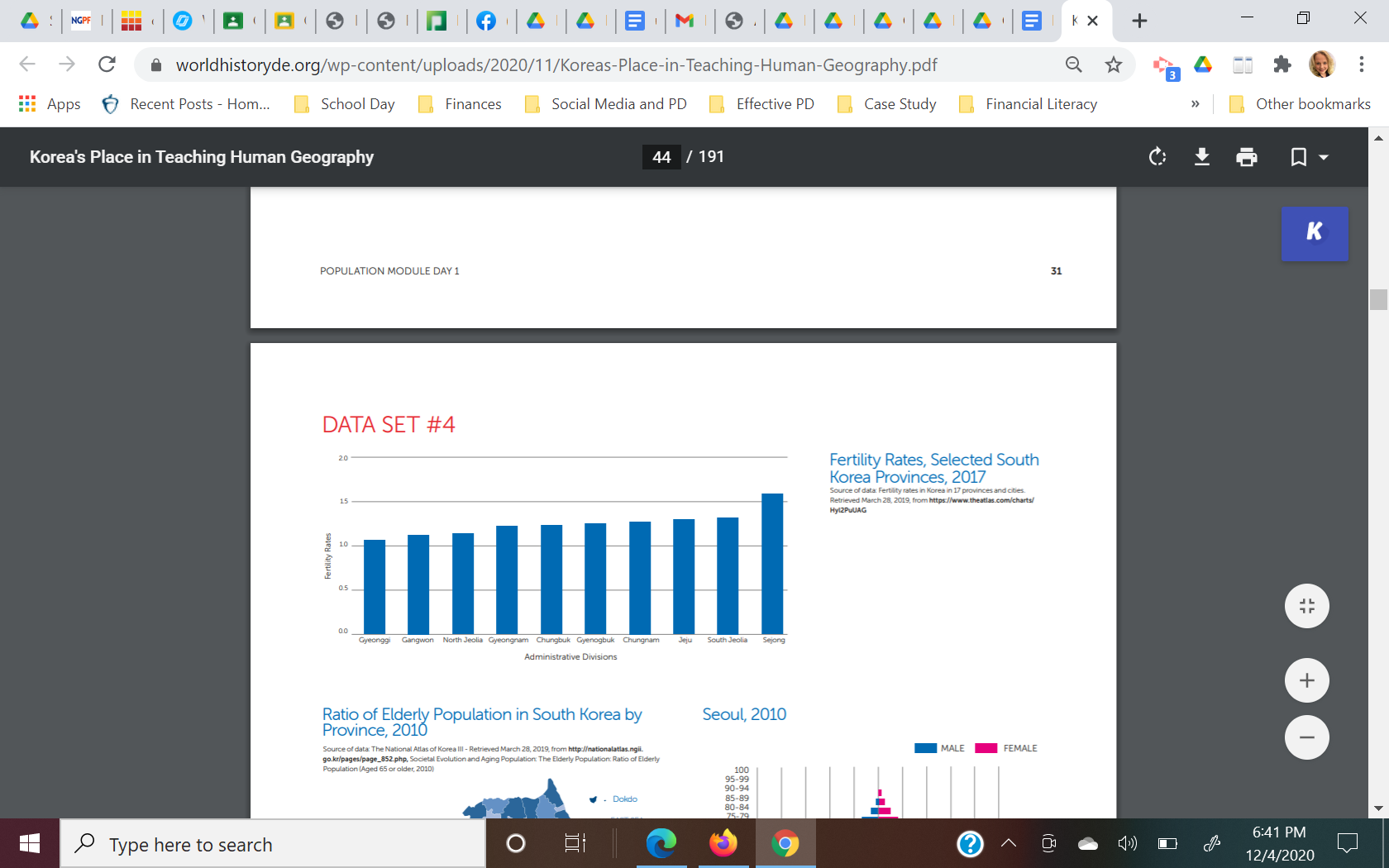 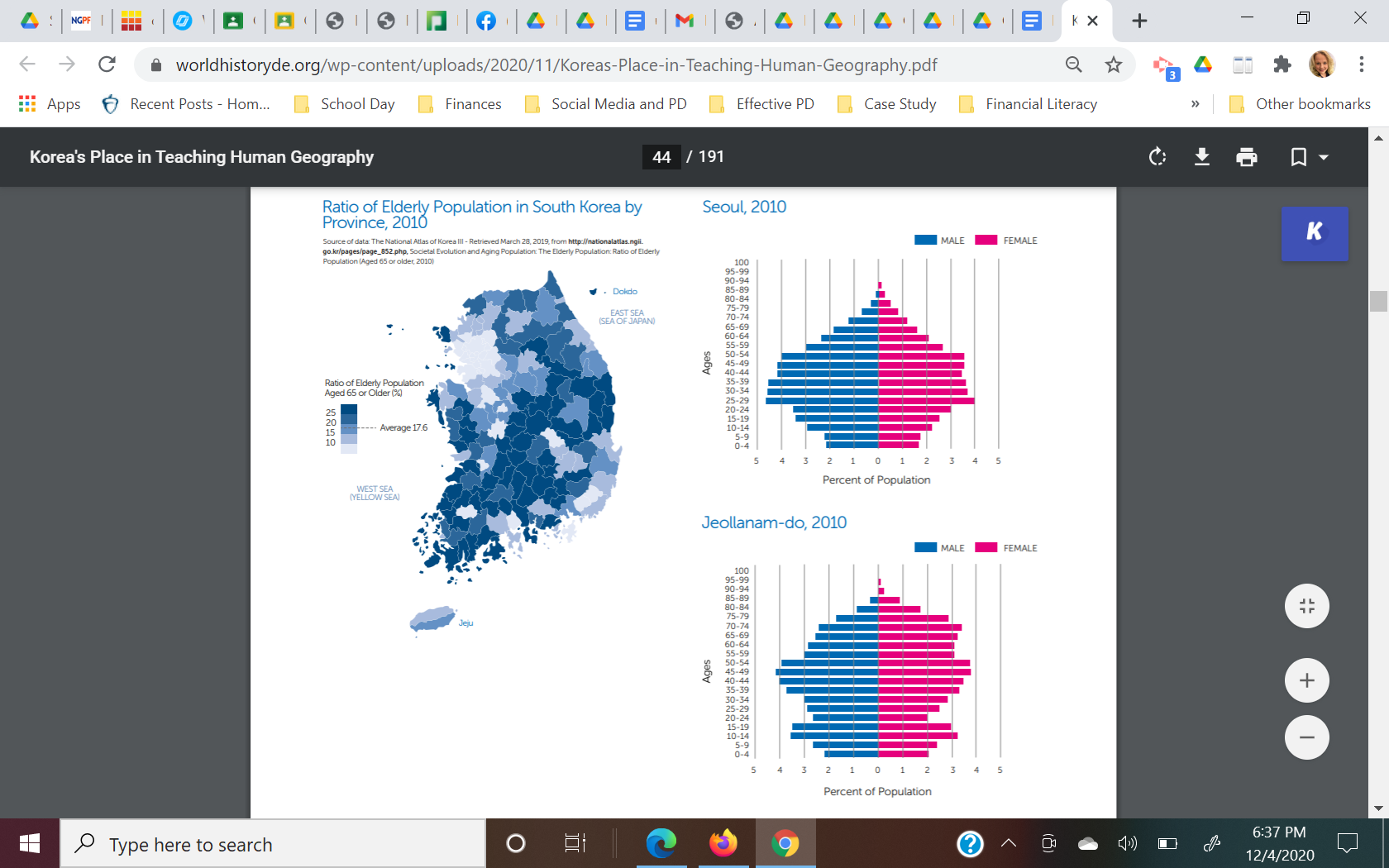 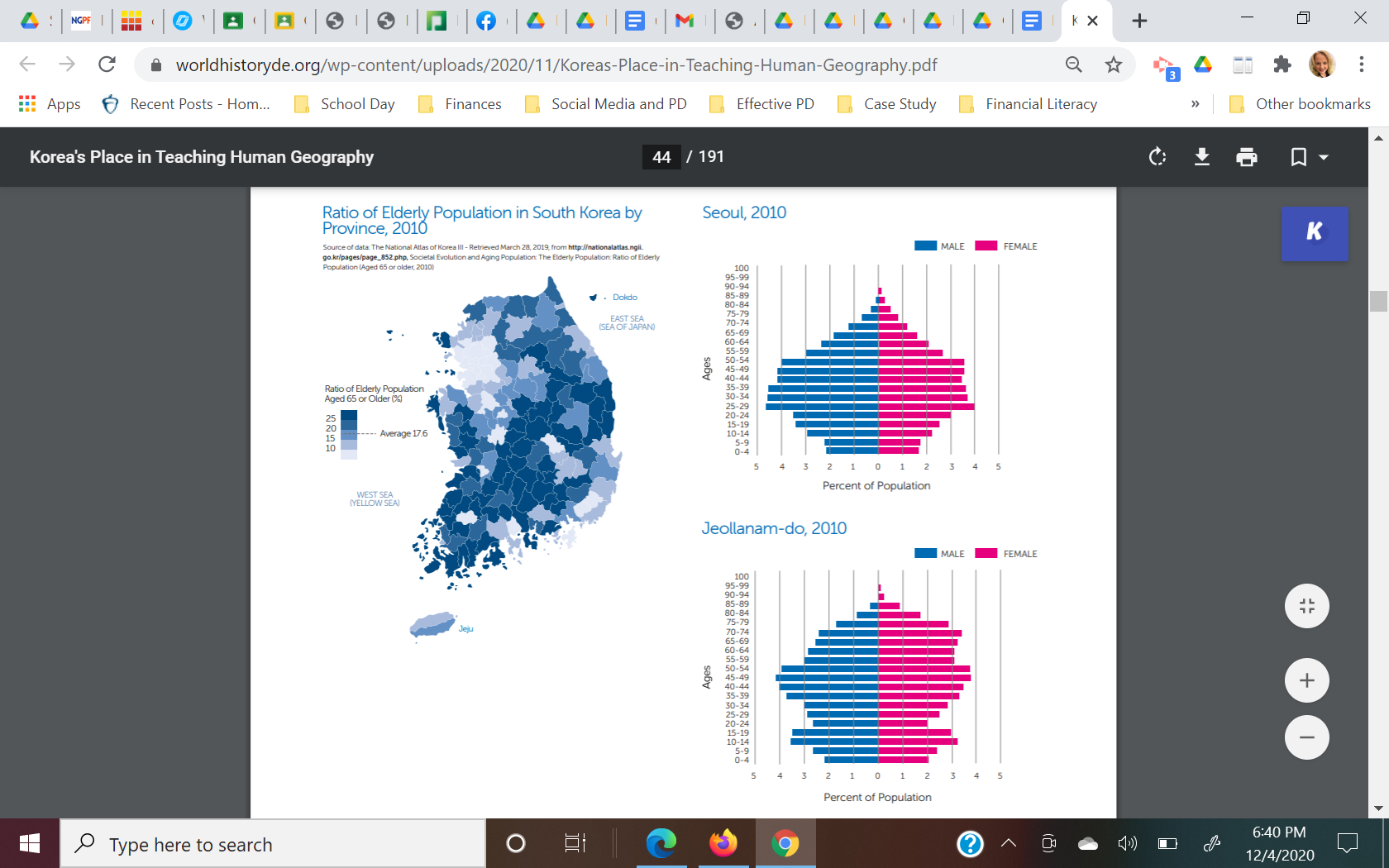 SKILL FOCUS:  Spatial Relationships, Data Analysis,  Scale AnalysisCONTENT:  ENDURING UNDERSTANDING SPS-2Spatial Relationships:  Describe spatial patterns, networks and explain a likely outcome in a geographic scenario using geographic concepts, processes, models, or theoriesData Analysis: Explain patterns and trends in maps and in quantitative and geospatial data to draw conclusions.Scale Analysis:  Identify the scale of analysis presented by maps, quantitative and geospatial data, images, and landscapesChanges in population have long-and short-term effects on a place’s economy, culture, and politics.        Topic 2.9 - Aging Populations       Topic 2.7 - Population PoliciesDAY 1How does scale affect our analysis of geographic trends?CLASS ACTIVITY:  Identify and analyze demographic trends and scales of analysisStudents will identify and analyze demographic statistics at different scales of analysis and work collaboratively to  predict challenges presented by those trends. AP SKILL ALIGNMENT  Skill Category 2.A  Describe spatial patterns, networks, and relationships.Skill Category 3.C   Explain patterns and trends in maps and in quantitative and geospatial data to                                            draw conclusionsSkill Category 5.A   Identify the scales of analysis presented by maps, quantitative and geospatial data,                                        images, and landscapesDAY 1How does scale affect our analysis of geographic trends?CLASS ACTIVITY:  Identify and analyze demographic trends and scales of analysisStudents will identify and analyze demographic statistics at different scales of analysis and work collaboratively to  predict challenges presented by those trends. AP SKILL ALIGNMENT  Skill Category 2.A  Describe spatial patterns, networks, and relationships.Skill Category 3.C   Explain patterns and trends in maps and in quantitative and geospatial data to                                            draw conclusionsSkill Category 5.A   Identify the scales of analysis presented by maps, quantitative and geospatial data,                                        images, and landscapesDAY 1How does scale affect our analysis of geographic trends?CLASS ACTIVITY:  Identify and analyze demographic trends and scales of analysisStudents will identify and analyze demographic statistics at different scales of analysis and work collaboratively to  predict challenges presented by those trends. AP SKILL ALIGNMENT  Skill Category 2.A  Describe spatial patterns, networks, and relationships.Skill Category 3.C   Explain patterns and trends in maps and in quantitative and geospatial data to                                            draw conclusionsSkill Category 5.A   Identify the scales of analysis presented by maps, quantitative and geospatial data,                                        images, and landscapesDAY 2What challenges are presented by an aging population?DAY 2CLASS ACTIVITY:  Analyzing Population Policies in South KoreaStudents will identify and analyze antinatalist and pronatalist population policies in South Korea and apply their knowledge to explain why a society may want to promote or discourage population growth.DAY 2AP SKILL ALIGNMENTSkill Category 2.C  Explain a likely outcome in a geographic scenario using geographic concepts, processes, models, or theories.Skill Category 3.E. Explain what maps or data imply or illustrate about geographic principles,processes, and outcomes.DAY 3CLASS ACTIVITY:  Concept Mapping and AP-Aligned AssessmentStudents will connect vocabulary and concepts via a concept-mapping activity and then demonstrate understanding as they answer five Multiple Choice Questions (MCQs) and one Free Response Question (FRQ) with two stimuli.AP-ALIGNED ASSESSMENT:  Free-Response Question (FRQ) and Multiple Choice Questions (MCQs)DAY 3DAY 1STIMULUS TYPE                                             DESCRIPTION                                                                    Population Pyramid		East Asia Population, 2020	Population Pyramid		Projected East Asia Population, 2050			Data Chart			East Asia Demographic Indicators	Population Pyramid		Population of South Korea, 2020			Population Pyramid		Projected Population of South Korea, 2050			Data Chart			South Korea Demographic IndicatorsMap			Average Projected Annual Rate of World Population Change (%)Population Pyramid		World Population, 2020			Population Pyramid		Projected World Population, 2050			Data Chart			World Demographic Indicators	Graph                                        Fertility Rates, South Korea, Selected Provinces, 2017Map			Ratio of Elderly Population in South Korea by Province, 2010Population Pyramid		Seoul, 2010Population Pyramid		Jeollanam-do, 2010DAY 2     STIMULUS TYPE                                          DESCRIPTION                                                        .    Population Pyramids	South Korea, 1965, 1975, 1995, 2015	Poster			Antinatalist South Korean Government PosterPoster			Antinatalist South Korean Government PosterText Excerpt		South Korea's Child Care PolicyGraph			South Korea’s TFR, 1960-2018Text Excerpt		Field Note About Changing Family Sizes in KoreaText Excerpt		Korea Endorses Loop for Birth ControlText Excerpt		Government Support for Housing For Families With 3+ ChildrenPoster			Antinatalist South Korean Government PosterPoster			Antinatalist South Korean Government PosterGraph			Percentage of South Korean Women Using Contraception (Ages 15-49)Text Excerpt		South Korea’s Saero-Maji Pronatalist PlanDAY 3     STIMULUS TYPE                                                DESCRIPTION                                                 . Population Pyramid		Population of South Korea, 2020Text Excerpt		“U.S. Homes Problematic for Aging Population”Graph                                      Total Fertility Rate of South Korea Since 1984Map			Average Projected Annual Rate of World Population Change (%)Population Pyramid		Projected East Asia Population, 2050AP curriculum Framework referenceEnduring Understanding SPO-2Changes in population have long-and short-term effects on the economy, culture, and politics of places.     Topic 2.9 - Aging PopulationsHuman Geography Skills: Spatial Relationships: Analyze geographic patterns, relationships, and outcomes in applied contexts.    Skill Category 2.A  Describe spatial patterns, networks, and relationshipsScale Analysis: Analyze geographic theories, approaches, concepts, processes, and models across geographic scales to explain spatial relationships.  Skill Category 5.A.  Identify the scale of analysis presented by maps, quantitative and geospatial data, images and landscapes.Students will explore population pyramids and maps showing aging populations at different scales to identify trends in the demographic data, as well as determine which scale of analysis is best for understanding the population dilemmas created by those trends.   Students will also predict possible economic, social, and political consequences for a country that is aging.Materials needed For Day 1:Butcher paper or its equivalent (chart paper, extra-large sticky notes)Markers or colored pencilsDay 1 HandoutsScale of Analysis Homework  (p. 8)Day 1 Student Handout (1 pers student) (pp. 9-10)Vocabulary Sorting Cards (2 sets per group)  These need to be cut out in advance (pp. 11-15)Dataset #1 (1 set per group) (p . 17 )Dataset #2 (1 set per group) (p . 18-19)Dataset #3 (1 set per group) (p . 20-21)Dataset #4 (1 set per group) (p . 22)HOMEWORK OVERVIEW                  HOMEWORK Option 1: Aging Populations  Reading:  “The Ageing Population” (https://tinyurl.com/economicsHW)Using a copy of  “The Ageing Population” students use the CAMS reading strategy to process the information that they read: Step 1:  “C” Circle unfamiliar words and PhrasesStep 2:  “A”- Add synonyms for the circled words and phrases Step 3: “M”  Using Metacognitive markers students annotate the text and use metacognition (awareness and understanding of one’s own thought process). Students keep note of their thoughts by using symbols *, ?, !, to mark their ideas, questions, comments, and underline key ideasStep 4: “S” Stop and Jot in the margin. Summarize what you read. Make notes next to the metacognitive markers. Homework Option 2:  Scale of Analysis:Homework Option 2 is designed for students who have not been introduced to the concept of scale, or who might find a brief review of the concept helpful as an introduction.  Using the Scale of Analysis Homework handout,  students will work through several tasks to understand scale.   Teacher NotesIt is important that students understand and can apply the vocabulary needed for day one of this activity.     If you feel that your students need more vocabulary practice before they start the day one activities, have them create a Frayer box for each of the terms using the structure below.  This could be an optional extension activity to the Homework.  Key vocabulary includes the following terms:  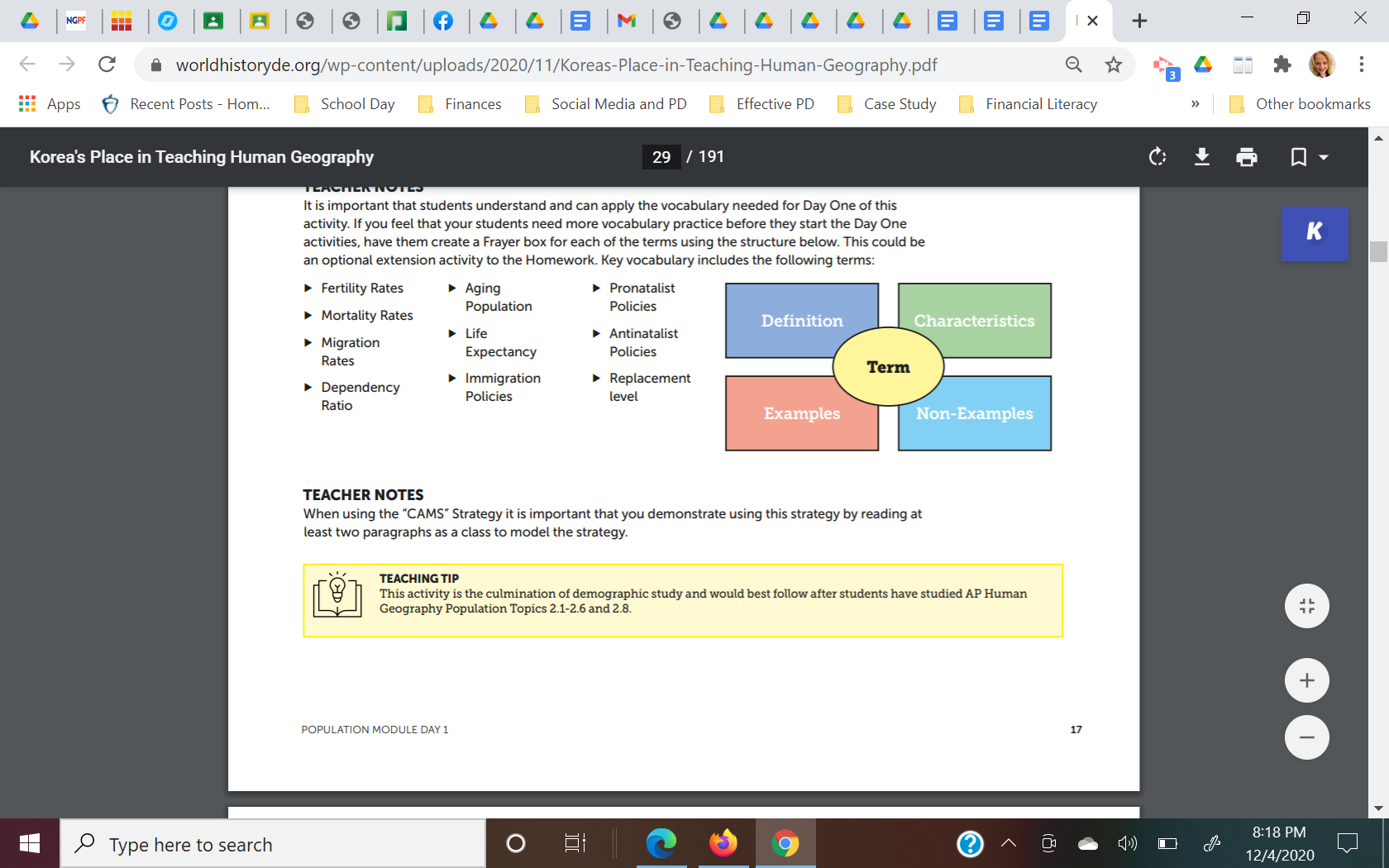 Teacher NotesWhen using the “CAMS” Strategy it is important that you demonstrate using this strategy by reading at least two paragraphs as a class to model the strategy.	Teaching Tip  This activity is the culmination of demographic study and would best follow after students have studied AP Human Geography Population Topics 2.1-2.6 and 2.8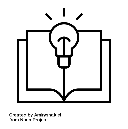 CLASS ACTIVITY 2 of 4:  Demographic Trends and Scale of AnalysisCLASS ACTIVITY (30 MINUTES): Identifying Trends at Different Scales of Analysis ACTIVITY 2:  Students will interact with demographic information in the form of population pyramids, maps, and charts to determine trends at different scales.   Group members will analyze similar data at different scales and share using a sentence stem protocol which encourages elaboration and also helps students who may struggle with speaking in front of others to present information.   Groups will then determine at which scale the South Korea population concerns can best be understood.   Activity Procedure:If starting with Activity 2, group students into groups of three or four and assign numbers 1-4 to each student.   Otherwise, keep groups and numbering from Activity 1; give each student the Data Set Handout that corresponds to their number:   Data Set 1, 2, 3, or 4.  On the Day 1 Student Handout, students individually answer the following questions located on page 9:What is the scale of analysis shown in this data?  What are two pieces of evidence to support your answer?What trend(s) do you see in the data?  What are at least two pieces of evidence to support your answer?Each student will share information using the following sentence stems to encourage depth of conversationThe scale of analysis for my data is  . . . because of . . . and . . .If students need additional scaffolding provide students with terms such large scale, small scale, global level, regional level, state level, sub-state level.One trend that can be found in the data is . . . because of . . . and . . . If students need additional scaffolding provide students with the following questions:What information is being shown in the data sets?What, in general do, all the data sets have in common?Teachers can monitor these group conversations and correct any misconceptions.Debrief:As a whole class, explain at which scale of analysis each handout was focused:Handout 1:  East Asia - Regional LevelHandout 2: Republic of Korea - Country or National LevelHandout 3: Global Population - Global LevelHandout 4:  Political Divisions in South Korea - Local or Sub-state LevelHave some of the students share the trends they noted and explain what in the data led them to their conclusions.Focus students on the aging population in East Asia and particularly what is occurring in South Korea.Have each group select which scale they think would be most helpful for understanding the aging of the Republic of Korea’s population and explain their reasoning.Explain to students that the elder dependency ratio would be high for a country like South Korea..Choose one group and have them identify the scale they think would be most helpful to share with the class.After hearing that group’s choice, ask the other groups if they agree or disagree with the conclusion presented. Encourage the other groups to present evidence and an argument why they either agree or disagree with the first group.Try to identify one group that agreed with the findings and one that disagreed with the findings.Teaching Tip  Scale can be discussed with students as analogous to looking at a picture. The smaller the area of a picture we focus on, the more detail we see. Thus, when looking at a global scale we do not see local variations, which may be important in making geographical decisions.  As the scale of analysis narrows, more detailed information comes into focus which can be studied.  Teacher NotesStudents may struggle to understand Dependency Ratio and related implications.   Dependency Ratio is the ratio of those too young (14 and under) or too old (65 and up) to support themselves versus those who are in their productive economic years.  When there is a high youth dependency, countries must devote significant resources to education and youth services.   When there is a high elder dependency, countries must devote significant resources to social security, health care, and other elder services.  This places stress on the working age population and economy. CLASS ACTIVITY 3 of 4:   Predicting Challenges for an Aging PopulationCLASS ACTIVITY (20 minutes):  Identifying ChallengesACTIVITY 3:  Students will brainstorm economic, social, and political consequences for a country with an aging population or high elder dependency ratio. Each group will create their own list of consequences and then analyze other groups' ideas to develop a master list of consequences.Activity Procedure:Students remain in the same groups.On a poster or butcher paper, students take five minutes to brainstorm the most important economic, social, and political consequences of an aging population.  Students write these down on their Day 1 Student Handout.Groups rotate to look at other group predictions and add any new examples on their Day 1 Student Handout:Debrief with students:“What were the most common consequences identified?” Students will be able to easily identify these as they will have the greatest number of tally marks.“What was one consequence, from another group, that you thought was insightful? Explain the reason why.”Possible consequences:CLASS ACTIVITY 4 of 4:   Check for Understanding -- Exit TicketExit Ticket ( 5 MINUTES): Aging Population AnalysisACTIVITY 4:  Students will demonstrate what they have learned on day 1 through a Quick Write.Activity Procedure:Have students write a paragraph that describes the causes of an aging population, using at least one economic, social, and/or political consequence of aging populations. Have students include in their paragraph a discussion of what scale of information would be most helpful in understanding the causes and consequences of aging for any state and why that scale would be most useful. Homework: Scale of Analysis East Asia: Region	South  Korea: National or State LevelGlobal Population: Global Level		Political Divisions in South Korea: Sub-state or Local Level Day 1 Student Handout Which terms am I still struggling to understand?How will I better remember this term?Day 1 Student Handout - ContinuedPoliticalEconomicSocialConsequences My Group IdentifiedConsequences Other Groups IdentifiedMetacognition cardsI know this definitionI think I know this definitionI don’t know this definitionTerm CardsFertility RatesMortality RatesMigration RatesDependency RatioAging PopulationLife ExpectancyImmigration PoliciesPronatalist PoliciesAntinatalist PoliciesReplacement LevelDefinition CardsNumber of immigrants/1000 - the number of emigrants/1000The number of deaths/1000The ratio of the  number of people who are either too young (0-14) or old (65+) to support themselves to those who can support themselvesDue to declining birth rates and increase in life expectancy, the ratio of people over 60 to the total population is increasingThe average number of years a person is predicted to livePolicies designed to encourage or discourage immigrationPolicies designed to increase birth rates; sometimes referred to as expansive policiesPolicies designed to decrease birth rates; sometimes referred to as restrictive policiesThe level of fertility needed to maintain the current population (TFR of 2.1). With a TFR lower than 2.1 the total population will shrink; with a TFR above 2.1 the total population will grow.The average number of children that a woman will have in her lifetimeVocabulary AnswersTermDefinition Fertility RatesThe average number of children that a woman will have in her lifetimeMortality RatesThe number of deaths/1000Migration RatesNumber of immigrants/1000 - the number of emigrants/1000Dependency RatioThe ratio of the  number of people who are either too young (0-14) or old (65+) to support themselves to those who can support themselvesAging PopulationDue to declining birth rates and increase in life expectancy, the ratio of people over 60 to the total population is increasingLife ExpectancyThe average number of years a person is predicted to liveImmigration PoliciesPolicies designed to encourage or discourage immigrationPronatalist PoliciesPolicies designed to increase birth rates; sometimes referred to as expansive policiesAntinatalist PoliciesPolicies designed to decrease birth rates; sometimes referred to as restrictive policiesReplacement LevelThe level of fertility needed to maintain the current population (TFR of 2.1). With a TFR lower than 2.1 the total population will shrink; with a TFR above 2.1 the total population will grow.Dataset #1East Asia Demographic IndicatorsEast Asia Demographic IndicatorsEast Asia Demographic IndicatorsEast Asia Demographic IndicatorsEast Asia Demographic Indicators2005201520252050Population Growth Rates.5.5.1-.06Fertility Rate1.51.61.61.6Life Expectancy74757781United States Census Bureau - International Data Base. (n.d.). Retrieved March 28, 2019, from https://www.census.gov/data-tools/demo/idb/region.php?N=%20Results%20&T=13&A=both&RT=0&Y=2050&R=121&C=United States Census Bureau - International Data Base. (n.d.). Retrieved March 28, 2019, from https://www.census.gov/data-tools/demo/idb/region.php?N=%20Results%20&T=13&A=both&RT=0&Y=2050&R=121&C=United States Census Bureau - International Data Base. (n.d.). Retrieved March 28, 2019, from https://www.census.gov/data-tools/demo/idb/region.php?N=%20Results%20&T=13&A=both&RT=0&Y=2050&R=121&C=United States Census Bureau - International Data Base. (n.d.). Retrieved March 28, 2019, from https://www.census.gov/data-tools/demo/idb/region.php?N=%20Results%20&T=13&A=both&RT=0&Y=2050&R=121&C=United States Census Bureau - International Data Base. (n.d.). Retrieved March 28, 2019, from https://www.census.gov/data-tools/demo/idb/region.php?N=%20Results%20&T=13&A=both&RT=0&Y=2050&R=121&C=Dataset #2South Korea Demographic IndicatorsSouth Korea Demographic IndicatorsSouth Korea Demographic IndicatorsSouth Korea Demographic IndicatorsSouth Korea Demographic Indicators2005201520252050Population Growth Rates.2.6.2-.9Fertility Rate1.11.21.31.6Life Expectancy78828384United States Census Bureau - International Data Base. (n.d.). Retrieved March 28, 2019, from https://www.census.gov/data-tools/demo/idb/region.php?N=%20Results%20&T=13&A=both&RT=0&Y=2050&R=121&C=United States Census Bureau - International Data Base. (n.d.). Retrieved March 28, 2019, from https://www.census.gov/data-tools/demo/idb/region.php?N=%20Results%20&T=13&A=both&RT=0&Y=2050&R=121&C=United States Census Bureau - International Data Base. (n.d.). Retrieved March 28, 2019, from https://www.census.gov/data-tools/demo/idb/region.php?N=%20Results%20&T=13&A=both&RT=0&Y=2050&R=121&C=United States Census Bureau - International Data Base. (n.d.). Retrieved March 28, 2019, from https://www.census.gov/data-tools/demo/idb/region.php?N=%20Results%20&T=13&A=both&RT=0&Y=2050&R=121&C=United States Census Bureau - International Data Base. (n.d.). Retrieved March 28, 2019, from https://www.census.gov/data-tools/demo/idb/region.php?N=%20Results%20&T=13&A=both&RT=0&Y=2050&R=121&C=Dataset #3Global Demographic IndicatorsGlobal Demographic IndicatorsGlobal Demographic IndicatorsGlobal Demographic IndicatorsGlobal Demographic Indicators2005201520252050Population Growth Rates1.11.1.9.5Fertility Rate2.52.42.32.2Life Expectancy66697177United States Census Bureau - International Data Base. (n.d.). Retrieved March 28, 2019, from https://www.census.gov/data-tools/demo/idb/region.php?N=%20Results%20&T=13&A=both&RT=0&Y=2050&R=1&C=United States Census Bureau - International Data Base. (n.d.). Retrieved March 28, 2019, from https://www.census.gov/data-tools/demo/idb/region.php?N=%20Results%20&T=13&A=both&RT=0&Y=2050&R=1&C=United States Census Bureau - International Data Base. (n.d.). Retrieved March 28, 2019, from https://www.census.gov/data-tools/demo/idb/region.php?N=%20Results%20&T=13&A=both&RT=0&Y=2050&R=1&C=United States Census Bureau - International Data Base. (n.d.). Retrieved March 28, 2019, from https://www.census.gov/data-tools/demo/idb/region.php?N=%20Results%20&T=13&A=both&RT=0&Y=2050&R=1&C=United States Census Bureau - International Data Base. (n.d.). Retrieved March 28, 2019, from https://www.census.gov/data-tools/demo/idb/region.php?N=%20Results%20&T=13&A=both&RT=0&Y=2050&R=1&C=Dataset #4